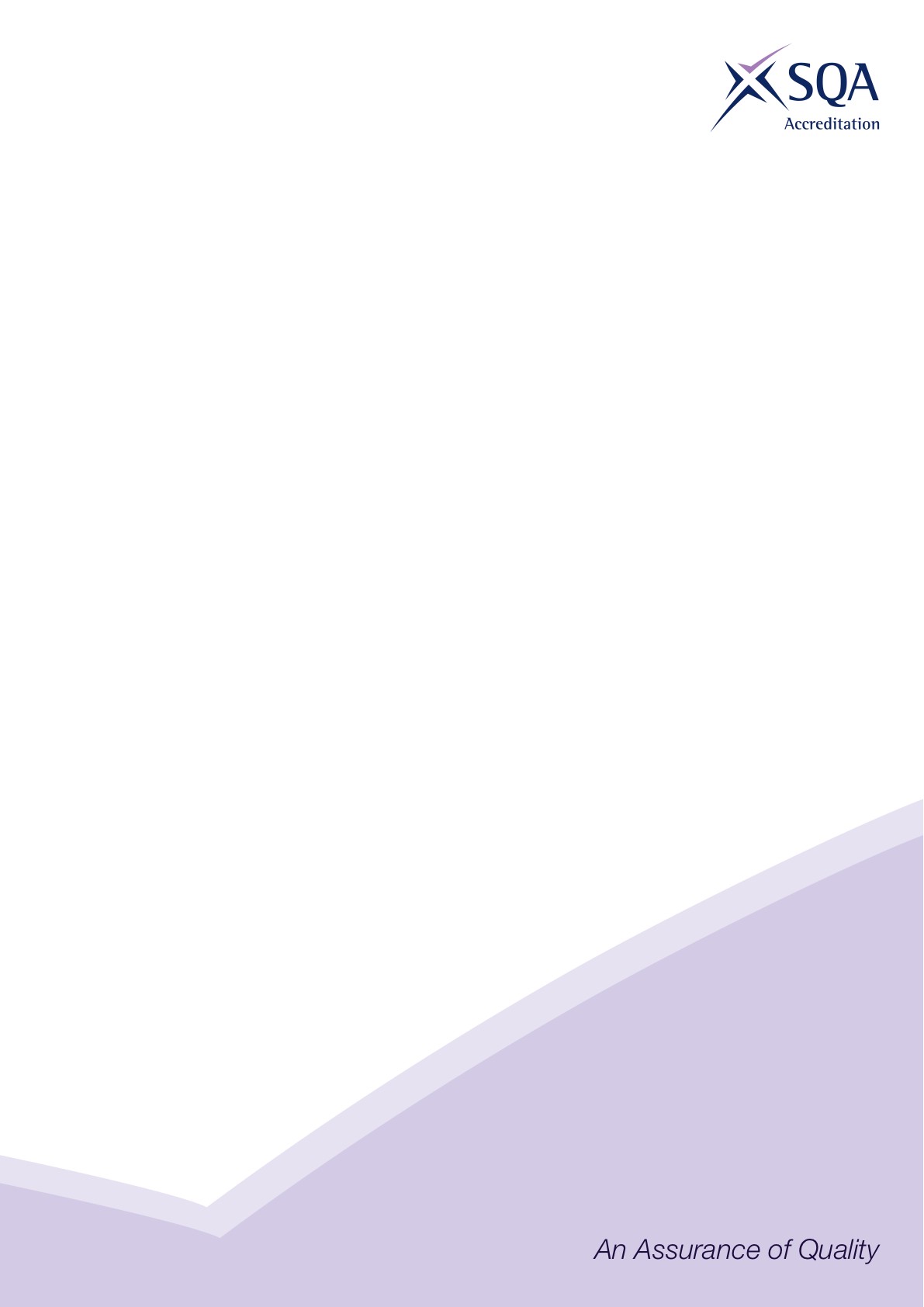 IntroductionCore Skills signposting indicates if there are opportunities within units to develop Core Skills in the workplace to a specified SCQF level. The signposting document should also acknowledge where there are no opportunities to develop Core Skills. This signposting can be used by providers and assessors to plan the development and assessment of Core Skills.The five Core Skills are:  Communication  Information and Communication Technology  Numeracy  Problem Solving  Working with Others *SSO may insert additional introductory text to contextualise the core skills signposting to their sector*Core Skills SignpostingFooter – all numbers refer to SCQF level 5 – any blanks indicate no opportunityCore Skills SignpostingSectorEngineeringQualification Title(s)SVQ Boat Building and Repair at SCQF Level 6Developed bySemtaApproved by ACG6 December 2017Version 1Qualification or Suite Title : SVQ Boat Building & Repair SCQF level 6Qualification or Suite Title : SVQ Boat Building & Repair SCQF level 6Qualification or Suite Title : SVQ Boat Building & Repair SCQF level 6Qualification or Suite Title : SVQ Boat Building & Repair SCQF level 6Qualification or Suite Title : SVQ Boat Building & Repair SCQF level 6Qualification or Suite Title : SVQ Boat Building & Repair SCQF level 6Qualification or Suite Title : SVQ Boat Building & Repair SCQF level 6URNUnit titleCommunicationSCQF Level 5ICTSCQF Level 5NumeracySCQF Level 5Problem SolvingSCQF Level 5Working with OthersSCQF Level 5SEMMAN123-01
Unit 1Complying with Statutory Regulations and Organisational Safety Requirements SEMMAN23-02
Unit 2Using and Interpreting Engineering Data and Documentation SEMMAN3-03
Unit 3Working Efficiently and Effectively in Engineering   SEMME3025
Unit 25Slinging, Lifting and Moving Materials, Machinery and Components in a Marine Environment   SEMME3050
Unit 50Assembling Fabricated Components to Produce Marine Sub-Assemblies SEMME3051
Unit 51Cutting and Shaping Materials using Portable Thermal Cutting Equipment SEMME3052
Unit 52Assembling Sub-Assemblies and Components to Produce Major Marine Structural Assemblies SEMME3054
Unit 54Cutting Materials using Hand and Machine Tools SEMME3062
Unit 62Outfitting Marine Steelwork SEMME3063
Unit 63Tack Welding Marine Plate using a Manual/Semi-Automatic Welding Process   SEMME3067
Unit 67Installing Marine Propulsion Systems and Equipment SEMME3070
Unit 70Installing Marine Hydraulic Systems and Equipment SEMME3075 Unit 75Installing marine lifting equipmentSEMME3076  Unit 76Installing Marine Ancillary Plant and Equipment SEMME3135
Unit 135Producing Marine Wooden Components using Hand Tools  SEMME3136
Unit 136Producing Marine Wooden Components using Machines SEMME3138
Unit 138Installing Marine Wooden Components   SEMME3146  Unit 146Producing marine composite assembliesSEMME3148 Unit 148Installing marine composite componentsSEMME3150  Unit 150Repairing marine composite components and assembliesSEMME3 151 Unit 151Identifying defects in marine composite components and assembliesSEMME3181
Unit 181Preparing Marine Material Surfaces using Hand and Mechanical Tools  SEMME3182
Unit 182Preparing Marine Coating Materials for Application   SEMME3189  Unit 189Applying deck screeds and other deck coveringsSEMME3203 Unit 203Installing Electrical Equipment in Yachts and Boats                      SEMME3207  Unit 207Installing ancillary systems and equipment in yachts and boatsSEMME3208 Unit 208Installing domestic systems and equipment in yachts and boatsSEMME3214  Unit 214Servicing ancillary systems and equipment in yachts and boatsSEMME3216  Unit 216Repairing yacht and boat wooden components and assembliesSEMME3217  Unit217Repairing yacht and boat composite componentsSEMME3224  Unit 224Finishing yacht and boat wooden furniture/outfitting units by applying surface finishesSEMME3 228Unit 228Lining off for assembly and erection of yacht and boat wooden componentsSEMME3 229Unit 239Producing/finishing wooden structural components for yachts and boats using hand toolsSEMME3 230Unit 230Producing wooden structural components for yachts and boats using machinesSEMME3 232Unit 232Preparing yacht and boat surfaces for coating/finishing using hand and mechanical toolsSEMME3234  Unit 234Applying surface coatings manually to yachts and boatsSEMME3235  Unit 235Applying surface coatings to yachts and boats using spray methodsSEMME3237  Unit 237Applying fairing/filling compounds to yachts and boatsSEMFWE304Welding Materials by the Manual Metal Arc Process SEMFWE305Welding Materials by the Semi-automatic MIG/MAG and flux cored arc ProcessesSEMFWE322Marking Out Components for Metalwork SEMFWE332Cutting Plate and Sections using Shearing Machines SEMFWE334Cutting Materials using Saws and Abrasive Discs SEMFWE335Bending and Forming Plate using Press Brakes or Bending Machines SEMFWE344Forming Pipework by Machine Bending SEMFWE345Producing Pipe Fabrications 